InleidingUitgangspunten en werkwijze digitaal portfolioHet Hooghuis gaat in schooljaar 2016-2017 voor het VMBO starten met een digitaal portfolio. Hierbij zijn de volgende uitgangspunten gehanteerd:De school verschaft de leerling een template voor het portfolio met een vaste indelingDe leerling vult het portfolio zelf De leerling kan het digitaal portfolio tonen aan anderen, bijvoorbeeld een vervolgopleidingDe leerling kan het digitaal portfolio na afloop van de schoolloopbaan meenemenWikiwijs MakenWe kiezen ervoor om te gaan werken met Wikiwijs Maken voor het digitaal portfolio. We kunnen dan ervaring opdoen, en indien gewenst in een latere fase een bewuste en onderbouwde keuze maken voor een specifiek tool. TemplateDe Hooghuisbrede werkgroep LOB heeft een template vervaardigd. Hierin zijn alle rubrieken opgenomen die in de loop van de jaren door de leerling gevuld gaan worden. 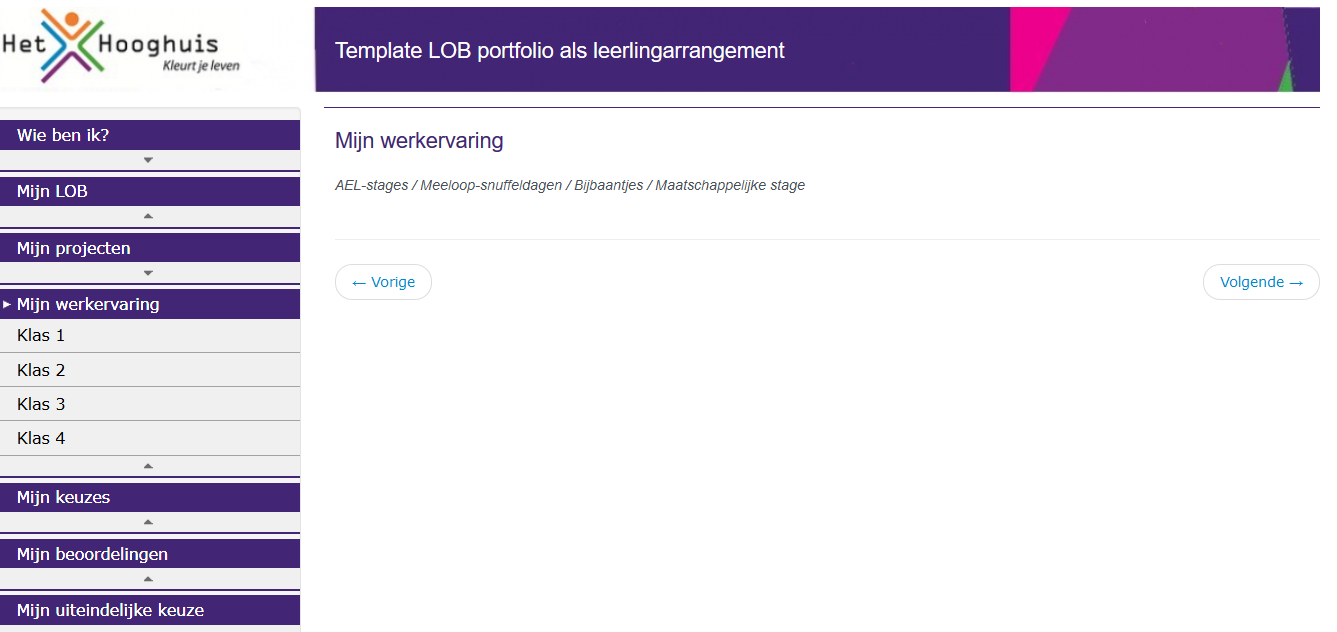 De leerling activeert het schoolaccount op Wikiwijs Maken. Vervolgens wordt hij door de mentor uitgenodigd en ontvangt een eigen kopie van het portfolio template. De leerling kiest voor ‘privé publiceren’ van zijn eigen kopie van het portfolio en verkrijgt daarmee een eigen unieke link. De leerling stuurt deze unieke link eenmalig aan de mentor zodat de mentor in het vervolg mee kan kijken. Na afloop van de schoolloopbaan kan de leerling naar keuze het portfolio verwijderen, zichtbaar maar niet wijzigbaar maken, of migreren van het schoolaccount naar een persoonlijk account. PlanningDoelstelling is, de inrichting Hooghuisbreed vóór het eind van schooljaar 2015-2016 uit te voerenLeerlingen worden in de eerste schoolweek van schooljaar 2016-2017 uitgenodigd en kunnen vanaf dat moment het portfolio gaan vullen.Voorstel is om tijdens de mentoruren 1 of 2 lesuren te besteden aan het leren omgaan met Wikiwijs Maken. Hiervoor is een aparte handleiding beschikbaar.WerkzaamhedenWerkzaamheden LOB werkgroepWerkzaamheden centraal of applicatiebeheerder SOM locatieWerkzaamheden centraal beheer Wikiwijs MakenWerkzaamheden mentorbegeleiding op studiedag door beheerders Wikiwijs Maken in het kader van algemene Wikiwijs-vragenWerkzaamheden leerlingenExcel enquêteDoor te werken met een Excel enquête worden alle links in een Excel sheet verzameld. Dit kan gemakkelijk worden teruggekoppeld aan de mentoren én het kan worden gebruikt om de links naar het portfolio in SOMtoday te plaatsen.Tijdens schoolloopbaanHet portfolio kan nu de gehele schoolloopbaan gebruikt worden. Door op de gebruikelijke manier contentelementen naar de juiste plek te slepen kan de leerling tekst, afbeeldingen, video, geluidsbestanden, links en bestanden toevoegen aan het portfolio. Vanaf het moment dat het portfolio intern gepubliceerd is, kan de mentor en kunnen anderen – mits zij de beschikking hebben gekregen over de link – het portfolio zien. Doordat gekozen is voor intern publiceren is het portfolio niet vindbaar via Google of Wikiwijs.Na afloop schoolloopbaanTijdens de schoolperiode is de Wikiwijs Maken omgeving gekoppeld aan het schoolaccount van SOMtoday. De leerling gaat dus naar SOMtoday en bereikt dan zonder opnieuw aan te melden zijn Wikiwijs Maken omgeving. Loopt de schoolloopbaan van de leerling af, dan vervalt het schoolaccount. Als afsluiting zijn diverse scenario’s mogelijk:De leerling neemt geen actie. Het portfolio blijft zichtbaar voor personen die de link hebben. Het is niet meer mogelijk het portfolio te wijzigen aangezien het account om dit te kunnen doen is vervallen. De leerling trekt het portfolio terug of verwijdert het portfolio. Het is voor niemand meer bereikbaar/zichtbaar.De leerling maakt een persoonlijk entree-account aan en migreert het portfolio naar dit account. Het portfolio blijft zichtbaar voor personen met de link. Het blijft aanpasbaar voor de leerling. Werkzaamheden LOB WerkgroepDeadlineStatusOntwerpen en aanmaken template portfolioGereedUitnodigen mentoren voor het team ‘<locatie> digitaal portfolio’ (op basis van de lijst die zij vanuit de werkgroep LOB hebben ontvangen)Start nieuwe schooljaarMonitoren proces: hebben de mentoren geaccepteerd?2e week juliWerkzaamheden centraalDeadlineStatusBepalen beste manier om links in SOMtoday te plaatsen (overleg Linda le Grand en Douglas Hübner)z.s.m. deadline einde schooljaarContact geweest op 14-6: Douglas gaat testen. 21-6: afspraak Douglas – Linda, beste oplossing is gekozen(Linda) Aanmaken Excel enquêtez.s.m. deadline einde schooljaarEnquête is gereedLink naar Excel enquête opnemen in template porftolioz.s.m. deadline 1e week juli.gereedInrichten SOMtoday zodat link naar portfolio kan worden getoondBegin nieuwe schooljaarInlezen links naar digitaal portfolio in SOMtodayTweede week nieuwe schooljaarWerkzaamheden CentraalDeadlineStatusAanmaken team ‘<locatie> digitaal portfolio’ per locatiez.s.m. deadline eind junigereedKopiëren template-arrangement in team ‘<locatie> digitaal portfolio’. http://maken.wikiwijs.nl/69878z.s.m. deadline 1e schooldag nieuwe schooljaar.gereedPlaatsen link excel-enquète zoals is aangeleverd in het templatez.s.m. deadline 1e week juligereedKopiëren template voor iedere stamklas. Naam stamklas geven + vaste elementen leerlingarrangement aangeven (zie handleiding)z.s.m. deadline 2e week juligereedUitnodigen leden werkgoep LOB voor het juiste teamz.s.m. deadline eind junigereedDoorgeven namen/mailadressen mentoren aan lid LOB-werkgroep van de locatiez.s.m. deadline eind juniGedaan voor zover namen bekendWerkzaamheden MentorDeadlineStatusAccepteren uitnodiging voor team ‘digitaal portfolio’studiedagUitnodigen leerlingen mentorklas voor digitaal portfolio (zie handleiding)1e schooldagActiveren Wikiwijs-account leerlingen (handleiding leerling)Accepteren uitnodiging digitaal portfolio door leerlingen (handleiding leerling)Doorgeven link naar digitaal portfolio door leerlingen (handleiding leerling)1e mentorlesWerken met ‘Wikiwijs Maken’: leerlingen ontdekken de mogelijkheden van Wikiwijs Maken o.a. voor hun digitaal portfolio (handleiding leerling)Mentorlessen (1 a 2)Werkzaamheden LeerlingDeadlineStatusActiveren Wikiwijs-account (handleiding leerling) (voorwaarde: schoolmail moet zijn geactiveerd)1e mentorlesAccepteren uitnodiging digitaal portfolio die door de mentor is gestuurd (handleiding leerling)1e mentorlesDoorgeven link naar digitaal portfolio via linkje in digitaal portfolio (handleiding leerling)1e mentorlesWikiwijs Maken leren kennenEerste schoolweken